R5.6.1改定・　チェックカード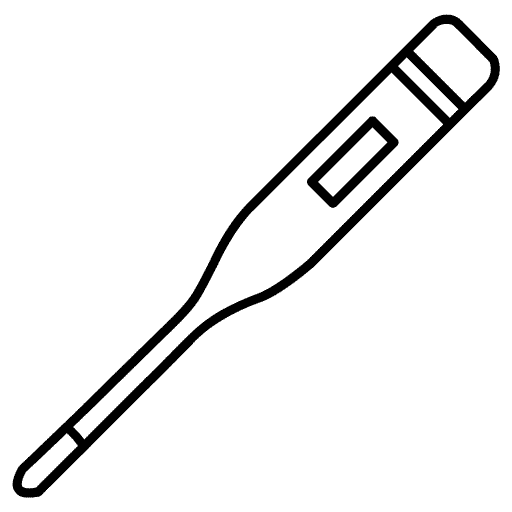 でののから、・をされるおさん、のにつきまして、「チェックカード」へのをおいしています。にはによるリスクのいおさんがしていることから、のごについてものおいをしています。、のごとごをりますようおいしげます。の　　 　　　.　 　　℃　　※にずし、ごください。①、②のどちらかに「ある」のチェックがるは、・をごください。めてをさせていただきます。また、③、④にあてはまるは、のをにしていただき、がなければ・をしていただくことができます。ごなは、までごください。　　　　　　　→　【】　0265-72-2899（）までおさん、の、おにつき１してください。・のについててはまるにチェックをおいします。・のについててはまるにチェックをおいします。①　37.５のがある。　□ある □ない②　、、のどのみ、のだるさ、ののがある。□ある □ない③　や・でしたに、コロナウイルス、インフルエンザ、（はしか）、のがわれるがいる。□いる □いない④　に①・②のようながある。□ある □ない